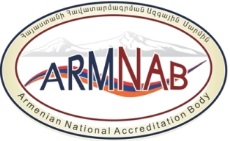 APPROVED BY:Acting Director of the National Accreditation Body SNCO_______________A. Obosyan 
(name, surname)«   01   »   __June___   2023 MANAGEMENT SYSTEM GENERAL ACCREDITATION CRITERIA AND LIST OF DOCUMENTSAC-4.6Developed by:Management System Manager__Nazik Abgaryan______________
(name, surname, signature)Valid from___01.06.2023_____“The present document represents the English version of the document under reference at the specified revision. In case of conflict, the Armenian version will prevail”Yerevan 2023Scope of applicationThis document stipulates the general criteria of accreditation of conformity assessment bodies (hereinafter: CAB) accredited by the National Accreditation Body SNCO (hereinafter: ARMNAB), including the criteria of ARMNAB’s activities. This document also includes the accreditation schemes and list of documents. This document can be applied by accreditation experts (assessors) and technical assessors/experts involved in the accreditation process, as well as by the interested parties. 2. Terms and definitionsTerms and definitions stipulated by GOST ISO/IEC 17000, GOST ISO/IEC 17011 standards are used in this document.Accreditation schemesFor each approved (published) accreditation scheme, the ARMNAB performs assessment in line with the requirements of national/interstate standard identical to the international standard.   The ARMNAB is competent to perform assessment with the following accreditation schemes: Testing (level 2) - GOST ISO/IEC 17025-2019 (level 3),Calibration (level 2) - GOST ISO/IEC 17025-2019 (level 3), Inspection (level 2) - GOST ISO/IEC 17020-2013 (level 3),Product certification (level 2) - GOST ISO/IEC 17065-2013 (level 3), Management system certification (level 2) - AST ISO/IEC 17021-1-2015 (level 3),Certification of persons (level 2) - GOST ISO/IEC 17024-2014 (level 3),PT providers (level 2) - GOST ISO/IEC 17043-2013 (level 3),4. Description of activities4.1 The following documents stipulate the general criteria of ARMNAB’s activities: 4.1.1 GOST ISO/IEC 17011-2018 Conformity assessment - Requirements for accreditation bodies accrediting conformity assessment bodies4.1.2 RA Law on Accreditation (HO-20-N, as of 08.02.2012), which includes the requirements of the document Regulation (EC) No 765/2008 4.1.3 ‘‘Procedure on accreditation of conformity assessment bodies’’ RA government decree N 1201-N of 6 September 2012 4.1.4 EA, ILAC, IAF documents in line with the updated EA/INF-01 document ‘List of EA publications and international documents’ 4.1.5 Treaty on the Eurasian Economic Union (29.05.2014)4.2 The following documents stipulate the general criteria for the testing laboratories’ accreditation scheme:4.2.1 GOST ISO/IEC 17025-2019 General requirements for the competence of testing and calibration laboratories4.2.2 ARMNAB, EA, ILAC documents, which are necessary for the assessment of testing laboratories4.2.3 Treaty on the Eurasian Economic Union (29.05.2014) 4.3 The following documents stipulate the general criteria for the accreditation scheme of calibration laboratories:   4.3.1 GOST ISO/IEC 17025-2019 General requirements for the competence of testing and calibration laboratories4.3.2 ARMNAB, EA, ILAC documents, which are necessary for the assessment of calibration laboratories4.4 The following documents stipulate the general criteria for the scheme of accreditation of inspection bodies (including verification labs) 4.4.1 GOST ISO/IEC 17020-2013 Conformity assessment-Requirements for the operation of various types of bodies performing inspection.4.4.2 For verification laboratories:- Law "On Ensuring Uniformity of Measurements",- order 133-N of February 19, 2018 of Minister of Economic Development and Investments, Annex 1 "Provision on organization and implementation of verification of measuring instrument".4.4.3 ARMNAB, EA, ILAC documents, which are necessary for the assessment of technical inspection bodies 4.5 The following documents stipulate the general criteria for the scheme of accreditation of bodies certifying products, processes and services 4.5.1 GOST ISO/IEC 17065-2013 Conformity assessment - Requirements for bodies certifying products, processes and services4.5.2 Treaty on the Eurasian Economic Union (29.05.2014)4.5.3 ARMNAB, EA, IAF documents, which are necessary for the assessment of bodies certifying products, processes and services4.6 The following documents stipulate the general criteria for the scheme of accreditation of management system certification bodies 4.6.1 AST ISO/IEC 17021-1 Conformity assessment — Requirements for bodies providing audit and certification of management systems — Part 1: RequirementsAST ISO/IEC 17021-2 Conformity assessment — Requirements for bodies providing audit and certification of management systems — Part 2: Competence requirements for auditing and certification of environmental management systemsAST ISO/IEC 17021-3 Conformity assessment — Requirements for bodies providing audit and certification of management systems — Part 3: Competence requirements for auditing and certification of quality management systemsAST ISO/IEC 17021-6 Conformity assessment — Requirements for bodies providing audit and certification of management systems — Part 6: Competence requirements for auditing and certification of business continuity management systemsAST ISO/IEC 22003 Food safety management systems — Requirements for bodies providing audit and certification of food safety management systemsAST ISO/IEC 27006 Information technology - Security techniques – Requirements for bodies providing audit and certification of information security management systemsAST ISO 9001 Quality management systems. RequirementsAST ISO 14001 Environmental management systems. General requirements on use AST ISO 50001 Energy management systems — Requirements with guidance for useAST ISO 22000 Food safety management systems - Requirements for any organization in the food chainAST ISO/IEC 27001 Information technology — Security techniques — Information security management systems — RequirementsAST ISO 28000 Specification for security management systems for the supply chainAST ISO 45001-2019 Occupational health and safety management systems — Requirements with guidance for useAST OHSAS 18001 Occupational safety management system - Requirements4.6.2. ARMNAB, EA, IAF documents, which are necessary for the assessment of management system certification bodies 4.7 The following documents stipulate the general criteria of the scheme of accreditation of persons certification bodies:4.7.1 GOST ISO/IEC 17024-2014 Conformity assessment — General requirements for persons certification bodies4.7.2 ARMNAB, EA, IAF documents, which are necessary for the assessment of bodies operating certification of persons4.8 The following documents stipulate the general criteria for the PT providers’ accreditation scheme:4.8.1 GOST ISO/IEC 17043-2013 Conformity assessment. General requirements for proficiency testingGOST ISO/IEC 17025-2019 General requirements for the competence of testing and calibration laboratoriesHST ISO 15189-2013 Medical laboratories. Particular requirements for quality and competenceISO 13528:2022 Statistical methods for use in proficiency testing by interlaboratory comparisonISO 21748:2017 Guidance for the use of repeatability, reproducibility and trueness estimates in measurement uncertainty evaluationISO 22117:2019 Microbiology of the food chain — Specific requirements and guidance for proficiency testing by interlaboratory comparisonISO Guide 35 Reference materials. General and statistical principles for certificationISO/IEC Guide 98-3:2008 Uncertainty of measurement — Part 3: Guide to the expression of uncertainty in measurement (GUM:1995)ISO 5725 all parts, Accuracy (trueness and precision) of measurement methods and resultsISO 31000:2018 Risk management — Guidelines4.8.2 ARMNAB, EA, ILAC documents, which are necessary for the assessment of testing laboratoriesHISTORY OF REVISIONSDOCUMENT FAMILIARIZATION SHEETDocument reference number Document typeDocument titleEA-1/06 A+ABMandatoryEA Multilateral Recognition Agreement. Criteria for signing. Policy and procedures for developmentEA-1/13 АMandatoryRelations between the EA and accreditation bodies of the countries, which are not members of the EU and EFTA-ի (European Free Trade Association) ЕА-1/17 АMandatoryЕА rules and proceduresЕА-1/17 S1 A+ABMandatorySupplement 1 to ЕА-1/17, Membership criteriaEA – 1/17 S3 AMandatorySupplement 3 to ЕА-1/17, EA Procedure for the investigation and resolution of Complaints and Appeals.ЕА-1/17 S5 A+ABMandatorySupplement 5 to ЕА-1/17. Membership feesEA-1/19 A+ABMandatoryRules of the application of ЕА’s logoЕА-1/20 S1 A+ABMandatorySupplement 1 to ЕА-1/20. A Procedure for Control of Expenditures and Preparation of Budgets. Terms and Conditions for Financial Compensation from the Operating Grant to an EA Member Accreditation BodyEA-1/21 A+ABMandatoryEA Internal Procedure for Liaison ActivitiesEA-1/22 A+ABMandatoryEA Procedure and Criteria for the Evaluation of Conformity Assessment Schemes by EAEA – 1/23 AMandatoryEA policy to speak with “One Voice”ЕА-2/02 МMandatoryEA Procedure for the evaluation of a National Accreditation BodyEA-2/13 МMandatoryEA Cross Border Accreditation. Policy and Procedure for Cross Border Cooperation between EA MembersЕА-3/01 МMandatoryEA Conditions for the use of Accreditation Symbols, Logos and other claims of accreditation and reference to the EA MLA Signatory statusЕА-3/12 МMandatoryEA Policy for the Accreditation of Organic Production Certification EA -2/19 INF InformativeList of risks for accreditation processes and operation of national accreditation bodiesEA-4/22 G GuidanceGuidance on Accreditation of Pesticide Residues Analysis in Food and FeedILAC G3Guidance Guidelines for Training Courses for Assessors Used by Accreditation BodiesILAC G21Guidance  Cross Frontier Accreditation - Principles for CooperationILAC P8PolicyILAC Mutual Recognition Arrangement (Arrangement): Supplementary Requirements for the Use of Accreditation Symbols and for Claims of Accreditation Status by Accredited Conformity Assessment BodiesILAC P9PolicyILAC Policy for Participation in Proficiency Testing ActivitiesIAF MD 4MandatoryIAF Mandatory Document for the Use of Information and Communication Technology (ICT) for Auditing/Assessment PurposesIAF MD 7MandatoryHarmonization of Sanctions to be applied to Conformity Assessment BodiesIAF MD 12MandatoryAccreditation Assessment of Conformity Assessment Bodies with Activities in Multiple CountriesIAF MD 13MandatoryKnowledge Requirements for Accreditation Body Personnel for Information Security Management Systems (ISO/IEC 27001)IAF MD 20MandatoryGeneric Competence for AB Assessors: Application to ISO/IEC 17011IAF MD 25MandatoryCriteria for Evaluation of Conformity Assessment SchemesIAF ML 2 MLA documentGeneral Principles on the Use of the IAF MLA MarkDocument reference numberDocument typeDocument titleDocument titleWebsite where the document is uploaded ARMNAB’s documentsARMNAB’s documentsARMNAB’s documentsARMNAB’s documentsARMNAB’s documentsRA government decree N 1201-N of 6 September 2012Provision“Procedure for Accreditation of Conformity Assessment Bodies”“Procedure for Accreditation of Conformity Assessment Bodies”https://www.arlis.am/;http://www.armARMNAB.am/WebForm1PR-7ProcedureAccreditation procedureAccreditation procedurehttp://www.armARMNAB.am/Documentlinks?CategoryId=5http://www.armARMNAB.am/Documentlinks?CategoryId=5Annex PR-7/ATL-01RequirementsAccreditation of testing laboratoriesAccreditation of testing laboratorieshttp://www.armARMNAB.am/Documentlinks?CategoryId=5http://www.armARMNAB.am/Documentlinks?CategoryId=5K-07ProvisionProvision on inclusion of conformity assessment bodies in the national part of the Unified Register of the Eurasian Economic Union (EAEU)Provision on inclusion of conformity assessment bodies in the national part of the Unified Register of the Eurasian Economic Union (EAEU)http://www.armARMNAB.am/Documentlinks?CategoryId=5http://www.armARMNAB.am/Documentlinks?CategoryId=5K-03ProvisionProvision on the application of the logo and accreditation symbol of the National Accreditation BodyProvision on the application of the logo and accreditation symbol of the National Accreditation Bodyhttp://www.armARMNAB.am/Documentlinks?CategoryId=5http://www.armARMNAB.am/Documentlinks?CategoryId=5PL-02PolicyPolicy on CAB’s objection against the assessment team compositionPolicy on CAB’s objection against the assessment team compositionhttp://www.armARMNAB.am/Documentlinks?CategoryId=5http://www.armARMNAB.am/Documentlinks?CategoryId=5PL-05PolicyPolicy on participation in proficiency testing (PT) and interlaboratory comparison (ILC)Policy on participation in proficiency testing (PT) and interlaboratory comparison (ILC)http://www.armARMNAB.am/Documentlinks?CategoryId=5http://www.armARMNAB.am/Documentlinks?CategoryId=5PL-06PolicyPolicy on metrological traceabilityPolicy on metrological traceabilityhttp://www.armARMNAB.am/Documentlinks?CategoryId=5http://www.armARMNAB.am/Documentlinks?CategoryId=5PL-09PolicyPolicy on cross-border accreditationPolicy on cross-border accreditationhttp://www.armARMNAB.am/Documentlinks?CategoryId=5http://www.armARMNAB.am/Documentlinks?CategoryId=5ЕА, ILAC documentsЕА, ILAC documentsЕА, ILAC documentsЕА, ILAC documentsЕА, ILAC documentsEA-4/09 GGuidance Accreditation for sensory testing laboratorieshttps://european-accreditation.org/information-center/ea-publications/https://european-accreditation.org/information-center/ea-publications/ЕА-4/14 INFInformative document The Selection and Use of Reference Materialshttps://european-accreditation.org/information-center/ea-publications/https://european-accreditation.org/information-center/ea-publications/EA-4/15 G Guidance Accreditation for Non-Destructive Testing https://european-accreditation.org/information-center/ea-publications/https://european-accreditation.org/information-center/ea-publications/EA-4/16 GGuidance EA Guidelines on the Expression of Uncertainty in Quantitative Testinghttps://european-accreditation.org/information-center/ea-publications/https://european-accreditation.org/information-center/ea-publications/ЕА-4/18 INFInformative document Guidance on the level and frequency of proficiency testing participationhttps://european-accreditation.org/information-center/ea-publications/https://european-accreditation.org/information-center/ea-publications/EA-4/21 INFInformative document Guidelines for the assessment of the appropriateness of small interlaboratory comparisons within the process of laboratory accreditationhttps://european-accreditation.org/information-center/ea-publications/https://european-accreditation.org/information-center/ea-publications/EA-4/22 G GuidanceGuidance on Accreditation of Pesticide Residues Analysis in Food and Feedhttps://european-accreditation.org/information-center/ea-publications/https://european-accreditation.org/information-center/ea-publications/EA-4/23 INFInformative document The Assessment and Accreditation of Opinions and Interpretations using ISO/IEC 17025:2017https://european-accreditation.org/information-center/ea-publications/https://european-accreditation.org/information-center/ea-publications/ILAC G8Guidance Guidelines on Decision Rules and Statements of Conformityhttps://european-accreditation.org/information-center/ea-publications;https://ilac.org/publications-and-resources/https://european-accreditation.org/information-center/ea-publications;https://ilac.org/publications-and-resources/ILAC G17Guidance Introducing the Concept of Uncertainty of Measurement in Testing in Association with the Application of the Standard ISO/IEC 17025https://european-accreditation.org/information-center/ea-publications;https://ilac.org/publications-and-resources/https://european-accreditation.org/information-center/ea-publications;https://ilac.org/publications-and-resources/ILAC G18Guidance Guideline for the Formulation of Scopes of Accreditation for Laboratorieshttps://european-accreditation.org/information-center/ea-publications;https://ilac.org/publications-and-resources/https://european-accreditation.org/information-center/ea-publications;https://ilac.org/publications-and-resources/ILAC G21Guidance Principles of Cross Frontier Accreditation https://european-accreditation.org/information-center/ea-publications;https://ilac.org/publications-and-resources/https://european-accreditation.org/information-center/ea-publications;https://ilac.org/publications-and-resources/ILAC G24Guidance Guidelines for the determination of calibration intervals of measuring instrumentshttps://european-accreditation.org/information-center/ea-publications;https://ilac.org/publications-and-resources/https://european-accreditation.org/information-center/ea-publications;https://ilac.org/publications-and-resources/ILAC P8PolicyILAC Mutual Recognition Arrangement (Arrangement): Supplementary Requirements for the Use of Accreditation Symbols and for Claims of Accreditation Status by Accredited Conformity Assessment Bodieshttps://european-accreditation.org/information-center/ea-publications;https://ilac.org/publications-and-resources/https://european-accreditation.org/information-center/ea-publications;https://ilac.org/publications-and-resources/ILAC P9PolicyILAC Policy for Participation in Proficiency Testing Activitieshttps://european-accreditation.org/information-center/ea-publications;https://ilac.org/publications-and-resources/https://european-accreditation.org/information-center/ea-publications;https://ilac.org/publications-and-resources/ILAC P10Policy ILAC Policy on Metrological Traceability of Measurement Resultshttps://european-accreditation.org/information-center/ea-publications;https://ilac.org/publications-and-resources/https://european-accreditation.org/information-center/ea-publications;https://ilac.org/publications-and-resources/ILAC P14PolicyILAC Policy for Measurement Uncertainty in Calibrationhttps://european-accreditation.org/information-center/ea-publications;https://ilac.org/publications-and-resources/https://european-accreditation.org/information-center/ea-publications;https://ilac.org/publications-and-resources/Document reference number Document typeDocument titleWebsite where the document is uploadedARMNAB’s documentsARMNAB’s documentsARMNAB’s documentsARMNAB’s documentsRA government decree N 1201-N of 6 September 2012Provision“Procedure for Accreditation of Conformity Assessment Bodies”https://www.arlis.am/http://www.armARMNAB.am/WebForm1PR-7ProcedureAccreditation procedurehttp://www.armARMNAB.am/Documentlinks?CategoryId=5Annex PR-7/ACL-01RequirementsAccreditation of calibration laboratorieshttp://www.armARMNAB.am/Documentlinks?CategoryId=5K-03ProvisionProvision on the application of the logo and accreditation symbol of the National Accreditation Bodyhttp://www.armARMNAB.am/Documentlinks?CategoryId=5PL-02PolicyPolicy on CAB’s objection against the assessment team compositionhttp://www.armARMNAB.am/Documentlinks?CategoryId=5PL-05PolicyPolicy on participation in proficiency testing (PT) and interlaboratory comparison (ILC)http://www.armARMNAB.am/Documentlinks?CategoryId=5PL-06PolicyPolicy on metrological traceabilityhttp://www.armARMNAB.am/Documentlinks?CategoryId=5PL-09PolicyPolicy on cross-border accreditationhttp://www.armARMNAB.am/Documentlinks?CategoryId=5ЕА, ILAC documentsЕА, ILAC documentsЕА, ILAC documentsЕА, ILAC documentsEA-4/02Mandatory Expression of the uncertainty of measurement in calibrationhttps://european-accreditation.org/information-center/ea-publicationsЕА-4/14 INFInformative document The Selection and Use of Reference Materials. Referencehttps://european-accreditation.org/information-center/ea-publicationsЕА-4/18 INFInformative document Guidance on the level and frequency of proficiency testing participationhttps://european-accreditation.org/information-center/ea-publicationsEA-4/21 INFInformative document Guidelines for the assessment of the appropriateness of small interlaboratory comparisons within the process of laboratory accreditationhttps://european-accreditation.org/information-center/ea-publicationsEA-4/23 INFInformative document The Assessment and Accreditation of Opinions and Interpretations using ISO/IEC 17025:2017https://european-accreditation.org/information-center/ea-publicationsILAC G8Guidance Guidelines on Decision Rules and Statements of Conformityhttps://european-accreditation.org/information-center/ea-publications;https://ilac.org/publications-and-resources/ILAC G18Guidance Guideline for the Formulation of Scopes of Accreditation for Laboratorieshttps://european-accreditation.org/information-center/ea-publications;https://ilac.org/publications-and-resources/ILAC G21Guidance Cross Frontier Accreditation - Principles for Cooperationhttps://european-accreditation.org/information-center/ea-publications;https://ilac.org/publications-and-resources/ILAC G24Guidance Guidelines for the determination of calibration intervals of measuring instrumentshttps://european-accreditation.org/information-center/ea-publications;https://ilac.org/publications-and-resources/ILAC P8PolicyILAC Mutual Recognition Arrangement (Arrangement): Supplementary Requirements for the Use of Accreditation Symbols and for Claims of Accreditation Status by Accredited Conformity Assessment Bodieshttps://european-accreditation.org/information-center/ea-publications;https://ilac.org/publications-and-resources/ILAC P9PolicyILAC Policy for Participation in Proficiency Testing Activitieshttps://european-accreditation.org/information-center/ea-publications;https://ilac.org/publications-and-resources/ILAC P10PolicyILAC Policy on Metrological Traceability of Measurement Resultshttps://european-accreditation.org/information-center/ea-publications;https://ilac.org/publications-and-resources/ILAC P14PolicyILAC Policy for Measurement Uncertainty in Calibrationhttps://european-accreditation.org/information-center/ea-publications;https://ilac.org/publications-and-resources/Document reference numberDocument typeDocument titleWebsite where the document is uploadedARMNAB’s documentsARMNAB’s documentsARMNAB’s documentsARMNAB’s documentsRA government decree N 1201-N of 6 September 2012Provision“Procedure for Accreditation of Conformity Assessment Bodies”https://www.arlis.am/http://www.armARMNAB.am/WebForm1PR-4.6.3ProcedureEvaluation criteria and procedure for new conformity assessment scheme(s)PR-7ProcedureAccreditation procedurehttp://www.armARMNAB.am/Documentlinks?CategoryId=5http://www.armARMNAB.am/Documentlinks?CategoryId=5Annex PR-7/AIB-01RequirementsAccreditation of inspection (including verification) bodieshttp://www.armARMNAB.am/Documentlinks?CategoryId=5http://www.armARMNAB.am/Documentlinks?CategoryId=5K-03ProvisionProvision on the application of the logo and accreditation symbol of the National Accreditation Bodyhttp://www.armARMNAB.am/Documentlinks?CategoryId=5http://www.armARMNAB.am/Documentlinks?CategoryId=5K-07ProvisionProvision on inclusion of conformity assessment bodies in the national part of the Unified Register of the Eurasian Economic Union (EAEU)http://www.armARMNAB.am/Documentlinks?CategoryId=5http://www.armARMNAB.am/Documentlinks?CategoryId=5PL-02PolicyPolicy on CAB’s objection against the assessment team compositionhttp://www.armARMNAB.am/Documentlinks?CategoryId=4PL-05PolicyPolicy on participation in proficiency testing (PT) and interlaboratory comparison (ILC)http://www.armARMNAB.am/Documentlinks?CategoryId=4PL-06PolicyPolicy on metrological traceabilityhttp://www.armARMNAB.am/Documentlinks?CategoryId=4PL-09PolicyPolicy on cross-border accreditationhttp://www.armARMNAB.am/Documentlinks?CategoryId=4ЕА, ILAC documentsЕА, ILAC documentsЕА, ILAC documentsЕА, ILAC documentsEA-4/21 INFInformative document Guidelines for the assessment of the appropriateness of small interlaboratory comparisons within the process of laboratory accreditationhttps://european-accreditation.org/information-center/ea-publications;https://ilac.org/publications-and-resources/ILAC P8PolicyILAC Mutual Recognition Arrangement (Arrangement): Supplementary Requirements for the Use of Accreditation Symbols and for Claims of Accreditation Status by Accredited Conformity Assessment Bodieshttps://european-accreditation.org/information-center/ea-publications;https://ilac.org/publications-and-resources/ILAC P9PolicyILAC Policy for Participation in Proficiency Testing Activitieshttps://european-accreditation.org/information-center/ea-publications;https://ilac.org/publications-and-resources/ILAC P10PolicyILAC Policy on Metrological Traceability of Measurement Resultshttps://european-accreditation.org/information-center/ea-publications;https://ilac.org/publications-and-resources/ILAC P15PolicyApplication of ISO/IEC 17020  for the Accreditation of Inspection Bodieshttps://european-accreditation.org/information-center/ea-publications;https://ilac.org/publications-and-resources/ILAC G24Guidance Guidelines for the determination of calibration intervals of measuring instrumentshttps://european-accreditation.org/information-center/ea-publications;https://ilac.org/publications-and-resources/ILAC G27Guidance Guidance on measurements performed as part of an inspection processhttps://european-accreditation.org/information-center/ea-publications;https://ilac.org/publications-and-resources/ILAC G28Guidance Guideline for the Formulation of Scopes of Accreditation for Inspection Bodieshttps://european-accreditation.org/information-center/ea-publications;https://ilac.org/publications-and-resources/Document reference numberDocument typeDocument titleWebsite where the document is uploadedARMNAB’s documentsARMNAB’s documentsARMNAB’s documentsRA government decree N 1201-N of 6 September 2012Provision“Procedure for Accreditation of Conformity Assessment Bodies”https://www.arlis.am/;http://www.armARMNAB.am/WebForm1PR-7ProcedureAccreditation procedurehttp://www.armARMNAB.am/Documentlinks?CategoryId=5Annex PR-7/ACB-01RequirementsAccreditation of product, service, process certification bodieshttp://www.armARMNAB.am/Documentlinks?CategoryId=5PR-4.6.3ProcedureEvaluation criteria and procedure for new conformity assessment scheme(s)http://www.armARMNAB.am/Documentlinks?CategoryId=5K-07ProvisionProvision on inclusion of conformity assessment bodies in the national part of the Unified Register of the Eurasian Economic Union (EAEU)http://www.armARMNAB.am/Documentlinks?CategoryId=5K-03ProvisionProvision on the application of the logo and accreditation symbol of the National Accreditation Bodyhttp://www.armARMNAB.am/Documentlinks?CategoryId=5PL-02PolicyPolicy on CAB’s objection against the assessment team compositionhttp://www.armARMNAB.am/Documentlinks?CategoryId=4PL-09PolicyPolicy on cross-border accreditationhttp://www.armARMNAB.am/Documentlinks?CategoryId=4ЕА, IAF documentsЕА, IAF documentsЕА, IAF documentsЕА, IAF documentsEA-3/12PolicyEA Policy for the Accreditation of Organic Production Certificationhttps://european-accreditation.org/information-center/ea-publications/;https://www.iaf.nu//articles/Publications/6EA-6/04Guidance EA Guidelines on the Accreditation of Certification of Primary Sector Products by Means of. Sampling of Siteshttps://european-accreditation.org/information-center/ea-publications/;https://www.iaf.nu//articles/Publications/6IAF MD 4MandatoryIAF Mandatory Document for the use of information and communication technology (ICT) for auditing/assessment purposeshttps://european-accreditation.org/information-center/ea-publications/;https://www.iaf.nu//articles/Publications/6IAF MD 7MandatoryHarmonization of Sanctions to be applied to Conformity Assessment Bodieshttps://european-accreditation.org/information-center/ea-publications/;https://www.iaf.nu//articles/Publications/6IAF MD 12 MandatoryAccreditation Assessment of Conformity Assessment Bodies with Activities in Multiple Countrieshttps://european-accreditation.org/information-center/ea-publications/;https://www.iaf.nu//articles/Publications/6IAF ML 2 MLA documentGeneral Principles on the Use of the IAF MLA Markhttps://european-accreditation.org/information-center/ea-publications/;https://www.iaf.nu//articles/Publications/6Document reference numberDocument typeDocument titleWebsite where the document is uploadedARMNAB’s documentsARMNAB’s documentsARMNAB’s documentsARMNAB’s documentsRA government decree N 1201-N of 6 September 2012Provision“Procedure for Accreditation of Conformity Assessment Bodies”https://www.arlis.am/;http://www.armARMNAB.am/WebForm1PR-7ProcedureAccreditation procedurehttp://www.armARMNAB.am/Documentlinks?CategoryId=5Annex PR-7/ACB-02RequirementsAccreditation of management systems certification bodieshttp://www.armARMNAB.am/Documentlinks?CategoryId=5K-03ProvisionProvision on the application of the logo and accreditation symbol of the National Accreditation Bodyhttp://www.armARMNAB.am/Documentlinks?CategoryId=5PL-02PolicyPolicy on CAB’s objection against the assessment team compositionhttp://www.armARMNAB.am/Documentlinks?CategoryId=4PL-09PolicyPolicy on cross-border accreditationhttp://www.armARMNAB.am/Documentlinks?CategoryId=4ЕА, IAF documentsЕА, IAF documentsЕА, IAF documentsЕА, IAF documentsEA-7/04MandatoryLegal Compliance as a part of accredited ISO 14001 certificationhttps://european-accreditation.org/information-center/ea-publications/IAF ID 1MandatoryAudit and Certification of a Management System Operated by a Multi-Site Organizationhttps://european-accreditation.org/information-center/ea-publications/;https://www.iaf.nu//articles/Publications/6IAF MD 2  MandatoryTransfer of Accredited Certification of Management Systemshttps://european-accreditation.org/information-center/ea-publications/;https://www.iaf.nu//articles/Publications/6IAF MD 4MandatoryUse of Information and Communication Technology (ICT) for auditing/ assessment purposeshttps://european-accreditation.org/information-center/ea-publications/;https://www.iaf.nu//articles/Publications/6IAF MD 5MandatoryDetermination of audit time of quality management system and environmental management systemhttps://european-accreditation.org/information-center/ea-publications/;https://www.iaf.nu//articles/Publications/6IAF MD 7MandatoryHarmonization of Sanctions to be applied to Conformity Assessment Bodieshttps://european-accreditation.org/information-center/ea-publications/;https://www.iaf.nu//articles/Publications/6IAF MD 8MandatoryApplication of ISO/IEC 17011 in the Field of Medical Device Quality Management Systems https://european-accreditation.org/information-center/ea-publications/;https://www.iaf.nu//articles/Publications/6IAF MD 9MandatoryApplication of ISO/IEC 17021-1 in Medical Devices QMS (ISO 13485)https://european-accreditation.org/information-center/ea-publications/;https://www.iaf.nu//articles/Publications/6IAF MD 11  MandatoryApplication of ISO/IEC 17021-1 for the planning and delivery of audits of Integrated Management Systemhttps://european-accreditation.org/information-center/ea-publications/;https://www.iaf.nu//articles/Publications/6IAF MD 12MandatoryAccreditation Assessment of Conformity Assessment Bodies with Activities in Multiple Countrieshttps://european-accreditation.org/information-center/ea-publications/;https://www.iaf.nu//articles/Publications/6IAF MD 13MandatoryKnowledge Requirements for Accreditation Body Personnel for Information Security Management Systems (ISO/IEC 27001)https://european-accreditation.org/information-center/ea-publications/;https://www.iaf.nu//articles/Publications/6IAF MD 15MandatoryCollection of Data to Provide Indicators of Management System Certification Bodies' Performancehttps://european-accreditation.org/information-center/ea-publications/;https://www.iaf.nu//articles/Publications/6IAF MD 16MandatoryApplication of ISO/IEC 17011 for the Accreditation of Food Safety Management Systems (FSMS) Certification Bodieshttps://european-accreditation.org/information-center/ea-publications/;https://www.iaf.nu//articles/Publications/6IAF MD 17MandatoryWitnessing Activities for the Accreditation of Management Systems Certification Bodieshttps://european-accreditation.org/information-center/ea-publications/;https://www.iaf.nu//articles/Publications/6IAF MD 21MandatoryRequirements for the Migration to ISO 45001:2018 from OHSAS 18001:2007https://european-accreditation.org/information-center/ea-publications/;https://www.iaf.nu//articles/Publications/6IAF MD 22Mandatory Application of ISO/IEC 17021-1 for the Certification of Occupational Health and Safety Management Systems (OH&SMS)https://european-accreditation.org/information-center/ea-publications/;https://www.iaf.nu//articles/Publications/6IAF MD 23MandatoryControl of Entities Operating on Behalf of Accredited Management Systems Certification Bodieshttps://european-accreditation.org/information-center/ea-publications/;https://www.iaf.nu//articles/Publications/6IAF MD24MandatoryTransition Requirements for ISO 50003:2021https://european-accreditation.org/information-center/ea-publications/;https://www.iaf.nu//articles/Publications/6IAF MD25MandatoryCriteria for Evaluation of Conformity Assessment Schemeshttps://european-accreditation.org/information-center/ea-publications/;https://www.iaf.nu//articles/Publications/6IAF ML 2 MLA documentGeneral Principles on the Use of the IAF MLA Markhttps://european-accreditation.org/information-center/ea-publications/;https://www.iaf.nu//articles/Publications/6Document reference numberDocument typeDocument titleWebsite where the document is uploadedARMNAB’s documentsARMNAB’s documentsARMNAB’s documentsARMNAB’s documentsRA government decree N 1201-N of 6 September 2012Provision“Procedure for Accreditation of Conformity Assessment Bodies”https://www.arlis.am/;http://www.armARMNAB.am/WebForm1PR-4.6.3ProcedureEvaluation criteria and procedure for new conformity assessment scheme(s)http://www.armARMNAB.am/Documentlinks?CategoryId=5PR-7ProcedureAccreditation procedurehttp://www.armARMNAB.am/Documentlinks?CategoryId=5Annex PR-7/ACB-01RequirementsAccreditation of persons certification bodieshttp://www.armARMNAB.am/Documentlinks?CategoryId=5K-03ProvisionProvision on the application of the logo and accreditation symbol of the National Accreditation Bodyhttp://www.armARMNAB.am/Documentlinks?CategoryId=5PL-02PolicyPolicy on CAB’s objection against the assessment team compositionhttp://www.armARMNAB.am/Documentlinks?CategoryId=4PL-09PolicyPolicy on cross-border accreditationhttp://www.armARMNAB.am/Documentlinks?CategoryId=4IAF documentsIAF documentsIAF documentsIAF documentsIAF MD 4MandatoryUse of Information and Communication Technology (ICT) for auditing/ assessment purposeshttps://european-accreditation.org/information-center/ea-publications/;https://www.iaf.nu//articles/Publications/6IAF MD 7MandatoryHarmonization of Sanctions to be applied to Conformity Assessment Bodieshttps://european-accreditation.org/information-center/ea-publications/;https://www.iaf.nu//articles/Publications/6IAF ML 2 MLA documentGeneral Principles on the Use of the IAF MLA Markhttps://european-accreditation.org/information-center/ea-publications/;https://www.iaf.nu//articles/Publications/6Document reference numberDocument typeDocument titleDocument titleWebsite where the document is uploaded ARMNAB’s documentsARMNAB’s documentsARMNAB’s documentsARMNAB’s documentsARMNAB’s documentsRA government decree N 1201-N of 6 September 2012Provision“Procedure for Accreditation of Conformity Assessment Bodies”“Procedure for Accreditation of Conformity Assessment Bodies”https://www.arlis.am/;http://www.armARMNAB.am/WebForm1PR-7ProcedureAccreditation procedureAccreditation procedurehttp://www.armARMNAB.am/Documentlinks?CategoryId=5http://www.armARMNAB.am/Documentlinks?CategoryId=5Annex PR-7/APT -01RequirementsAccreditation of PT providersAccreditation of PT providershttp://www.armARMNAB.am/Documentlinks?CategoryId=5http://www.armARMNAB.am/Documentlinks?CategoryId=5K-03ProvisionProvision on the application of the logo and accreditation symbol of the National Accreditation BodyProvision on the application of the logo and accreditation symbol of the National Accreditation Bodyhttp://www.armARMNAB.am/Documentlinks?CategoryId=5http://www.armARMNAB.am/Documentlinks?CategoryId=5PL-02PolicyPolicy on CAB’s objection against the assessment team compositionPolicy on CAB’s objection against the assessment team compositionhttp://www.armARMNAB.am/Documentlinks?CategoryId=5http://www.armARMNAB.am/Documentlinks?CategoryId=5PL-05PolicyPolicy on participation in proficiency testing (PT) and interlaboratory comparison (ILC)Policy on participation in proficiency testing (PT) and interlaboratory comparison (ILC)http://www.armARMNAB.am/Documentlinks?CategoryId=5http://www.armARMNAB.am/Documentlinks?CategoryId=5PL-06PolicyPolicy on metrological traceabilityPolicy on metrological traceabilityhttp://www.armARMNAB.am/Documentlinks?CategoryId=5http://www.armARMNAB.am/Documentlinks?CategoryId=5PL-09PolicyPolicy on cross-border accreditationPolicy on cross-border accreditationhttp://www.armARMNAB.am/Documentlinks?CategoryId=5http://www.armARMNAB.am/Documentlinks?CategoryId=5ЕА, ILAC documentsЕА, ILAC documentsЕА, ILAC documentsЕА, ILAC documentsЕА, ILAC documentsЕА-4/14 INFInformative document The Selection and Use of Reference MaterialsEA-4/16 GGuidance EA Guidelines on the Expression of Uncertainty in Quantitative TestingЕА-4/18 INFInformative document Guidance on the level and frequency of proficiency testing participationEA-4/21 INFInformative document Guidelines for the assessment of the appropriateness of small interlaboratory comparisons within the process of laboratory accreditationEA-4/22 G GuidanceGuidance on Accreditation of Pesticide Residues Analysis in Food and FeedILAC G21Guidance Principles of Cross Frontier Accreditation ILAC G24Guidance Guidelines for the determination of calibration intervals of measuring instrumentsILAC P8PolicyILAC Mutual Recognition Arrangement (Arrangement): Supplementary Requirements for the Use of Accreditation Symbols and for Claims of Accreditation Status by Accredited Conformity Assessment BodiesILAC P9PolicyILAC Policy for Participation in Proficiency Testing ActivitiesILAC P10Policy ILAC Policy on Metrological Traceability of Measurement ResultsILAC P14PolicyILAC Policy for Measurement Uncertainty in CalibrationEditionEditionAmendment Amendment Amended points/wordAmended (previous) versionSignature of the person making the amendments NoApproval dateNoApproval dateAmended points/wordAmended (previous) versionSignature of the person making the amendments 115.11.2019110.12.2021- add EA 2/19INF in point 4.1,- add EA-4/22G with its name in point 4.2,- Remove IAF MD 10, IAF MD 18 facts from the table of point 4.5.Add new clause 4.7 with corresponding table and text201.06.2023Add new clause 4.7 with corresponding table and textNoFull namePositionDateSignature